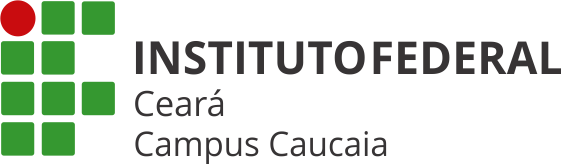 DEPARTAMENTO DE ENSINOCoordenadoria Técnico-PedagógicaAtendimento Pedagógico Remoto aos estudantesData: 03/08/2021 – 09 h às 10hServidor (a)/Cargo que fez o registro deste formulário: Fills Ribeiro SousaServidores (as) que mediaram esta atividade/ Cargos: Fills Ribeiro SousaFerramenta Utilizada:(  x ) Google Meet(   ) Aplicativo Whatsapp(   ) E-mail Institucional(   ) Outro. Qual? __________________________________________________Atividade:(    ) Sala de Estudos(  X  ) Conversas de Sala de Aula com as Assistentes de Aluno(    ) Outro. Qual? __________________________________________________Número de estudantes atendidos/ Cursos: até o encerramento deste atendimento, nenhum aluno compareceu.Situações apresentadas pelos estudantes: Não houve Encaminhamentos adotados: Não houveObservações: Durante o tempo em que esperava pela procura dos alunos por este atendimento, fiz a verificação da caixa de e-mails. E organizando a tabela com os nomes dos alunos que o professor Tarcizio pediu para dá suporte.